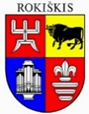 ROKIŠKIO RAJONO SAVIVALDYBĖS TARYBASPRENDIMASDĖL LIETUVOS RESPUBLIKOS VALSTYBĖS BIUDŽETO LĖŠŲ PROFESINIAM ORIENTAVIMUI, SKIRTŲ ROKIŠKIO RAJONO SAVIVALDYBEI,PASKIRSTYMO IR PANAUDOJIMO TVARKOS APRAŠO PATVIRTINIMO2024 m. balandžio 25 d. Nr. TS-154RokiškisVadovaudamasi Lietuvos Respublikos vietos savivaldos įstatymo 15 straipsnio 4 dalimi, Lietuvos Respublikos švietimo įstatymo 18 straipsnio 9 dalimi, Profesinio orientavimo teikimo tvarkos aprašu, patvirtintu Lietuvos Respublikos Vyriausybės 2022 m. rugpjūčio 24 d. nutarimu Nr. 847 „Dėl Profesinio orientavimo teikimo tvarkos aprašo patvirtinimo“, Lietuvos Respublikos valstybės biudžeto lėšų profesiniam orientavimui apskaičiavimo, paskirstymo ir panaudojimo tvarkos aprašo, patvirtinto Lietuvos Respublikos švietimo, mokslo ir sporto ministro 2024 m. sausio 26 d. įsakymu Nr. V-84 „Dėl Lietuvos Respublikos Valstybės biudžeto lėšų profesiniam orientavimui apskaičiavimo, paskirstymo ir panaudojimo tvarkos aprašo patvirtinimo“, 8 punktu, Rokiškio rajono savivaldybės taryba nusprendžia:Patvirtinti Lietuvos Respublikos valstybės biudžeto lėšų profesiniam orientavimui, skirtų Rokiškio rajono savivaldybei, paskirstymo ir panaudojimo tvarkos aprašą (pridedama).Savivaldybės meras 				                                             Ramūnas Godeliauskas Rita Elmonienė